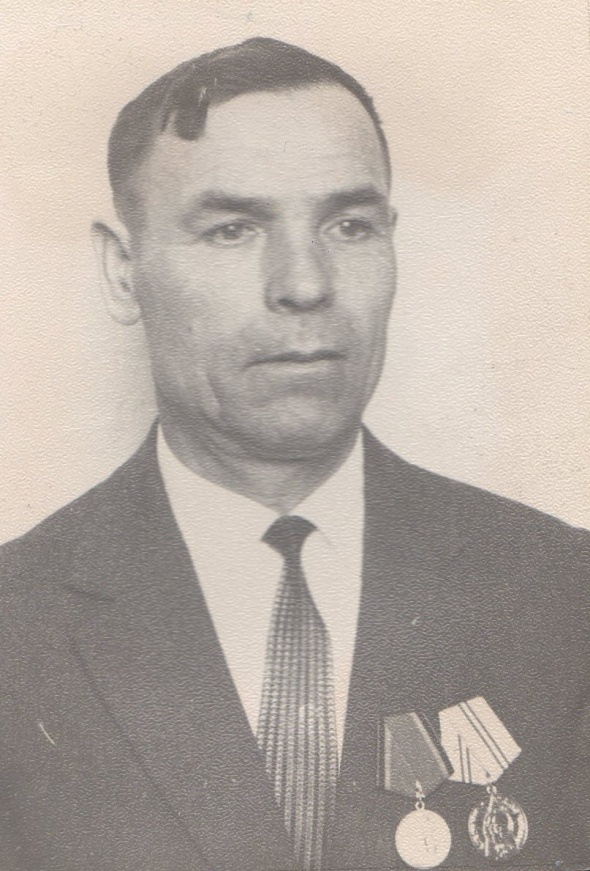 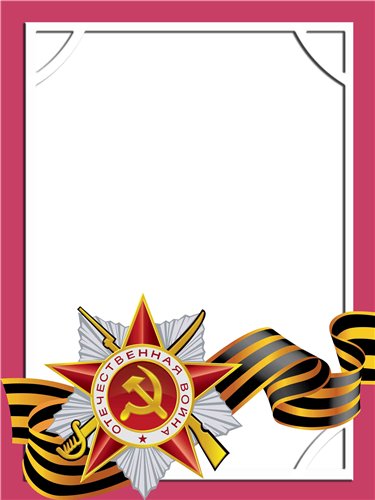                             Ленков                            Георгий                            Павлович                                  Ветеран войны и труда.        Родился в 1918 г., п. Атиг, русский, б/п.         В действующей армии с февраля 1945 г. по май 1945 г. воевал в составе 7 танкового полка – командир орудия танка Т-34, 1-ый Украинский фронт. После демобилизации работал на АМЗ.          Награжден медалями: «За взятие Берлина», «За Победу над Германией», «Ветеран труда» и юбилейные  медали.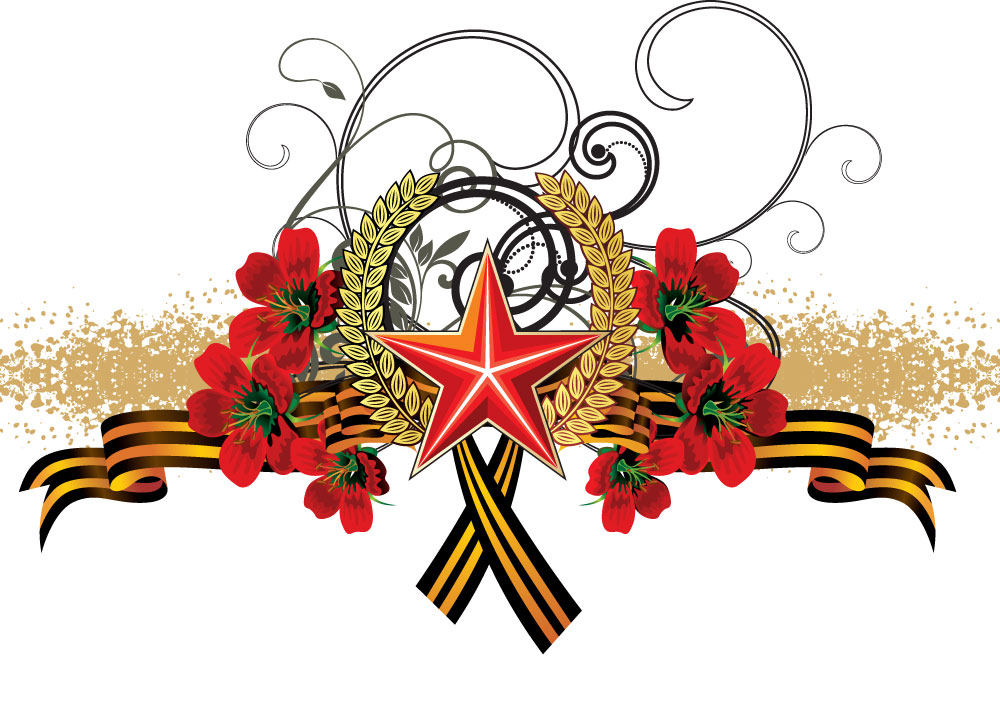 